Décompte annuel des heures effectuées par les chasseursCe formulaire est à retourner à votre président de section : Activités :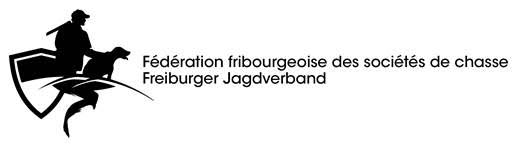                                    Commission Nature & ActivitésNom:______________________________Prénom :_______________________________Section :_______________________________Délai de retour : 15 novembreDateActivité et descriptionActivité et descriptionLieuHeuresKm 12.04.18FComptage de nuit avec garde-fauneZones 302-3045h8604.05.18CSoirée d’infos aux chefs de piste pour examen cantonalChalet des Troncs2h28A	Formation de base des candidats	Formation continue des chasseursB	Sauvetage des faons	Prévention des accidents routiersC	Recherche de gibiers blessés	Formation des chiens de rouge	Examen cantonal des chiens de rougeD	Entretien et création de biotopesE	Prévention et réparation de dégâtsF	Comptage de gibiersG	Comité de section	Messe de St-Hubert	Promotion de la Chasse